ЧЕРКАСЬКА ОБЛАСНА РАДАГОЛОВАР О З П О Р Я Д Ж Е Н Н Я25.07.2023                                                                                         № 183-рПро нагородження Почесноюграмотою Черкаської обласної радиВідповідно до статті 55 Закону України «Про місцеве самоврядування
в Україні», рішення обласної ради від 25.03.2016 № 4-32/VІІ «Про Почесну грамоту Черкаської обласної ради» (зі змінами):1. Нагородити Почесною грамотою Черкаської обласної ради:за вагомий особистий внесок у розвиток громади, активну громадянську позицію та з нагоди Дня Української Державності 2. Контроль за виконанням розпорядження покласти на відділ організаційного забезпечення ради та взаємодії з депутатами виконавчого апарату обласної ради.Голова									А. ПІДГОРНИЙЯЖЕМЧУКОлену Анатоліївну–начальника відділу, державного реєстратора відділу з питань організації надання адміністративних послуг виконавчого комітету Білозірської сільської ради.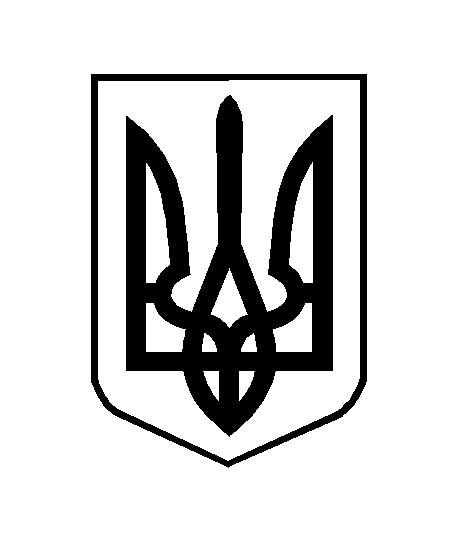 